Муниципальное автономное дошкольное образовательное учреждение«Детский сад №6 «Светлячок» города Лесосибирска»Сценарный конспект развлечения        «Мамочка моя-самая любимая!»                                                   Выполнила: воспитатель                                                                                            Новикова А.И. Лесосибирск, 2018Цель: Формирование представлений о празднике «День Матери»Задачи: –познакомить с новым праздником –Днем Матери;– развивать память, внимание;– воспитывать у детей чувство любви к близким, родным людям – мамам,бабушкам.Оформление: Зал украшен воздушными шарами, буквами составлено название на занавесе – «Мамочка моя» украшенное цветами.Звучит музыка. Дети выбегают из-за кулис, и исполняют танец. После танца дарят мамам подарки(сердечки).Ведущий: Добрый день дорогие мамочки! Сегодня мы отмечаем самый главный, самый важный для каждого человека день-день Матери! Ведь именно мамы подарили нам жизнь, окружили нас заботой и лаской, вниманием и душевным теплом, именно мама поддерживает нас в трудные минуты и радуется вместе с нами нашему успеху.Дети читают стихи:1 ребенок Когда скажу я: «Мама» -Улыбка на губахИ вздернут нос упрямо, И счастье есть в глазах!2 ребенокКогда скажу я: «Мама»,Душа моя поет,И в сердце диаграммаМеня звонит зовет!3 ребенокЗвоню я своей мамаИ с нетерпением жду,Когда она ответитИ я скажу: «Люблю»А что же такое мама в сознании детей? Сейчас мы это и узнаем.Ребенок 1Что такое мама?Это яркий свет,Это много знаний, Ужин и обед!Ребенок 2Что такое мама?Веселье, радость, смех!Как как сердечко,Ведь сердце есть у всех!Ребенок 3Что такое мама?Это как стена,Защитит от драмыПапу и меня!Ребенок 4Что такое мама»Это гордость, честь!Но это не реклама,Это то, что есть!Ребенок 5Что такое мама?Это все на свете!Мама мы поздравляем,С любовью, ваши дети! (хором)Ребенок 6«День матери! -праздник особый,Отметим его в ноябре:Зиму ожидает природа, и слякоть еще на дворе.Ребенок 7Но мы дорогим нашим мамамПодарим веселье сердец!Тепла и улыбок желаем, Огромный вам детскийПривет!! (хором)Исполнение песни «Зореньки краше и солнце милей»Ведущий: Сегодня в такой замечательный день мы будем веселиться, петь, танцевать, играть. А, чтобы мамам не было скучно, мы и для них приготовили различные задания и конкурсы. Ну, как все готовы? Тогда начинаем. И первое задание будет для мам. Сейчас мы проверим помнят ли они сказки. Отвечать можно хором.                           Проводится конкурс для мам «Что за чудо сказки?»Что рукодельница уронила в колодец?КольцоВеретеноВедеркоПрялку2.Кого позвал петушок, когда нашел колосок?Курицу с цыплятамиМурку и БобикаКруть и ВкертьХозяйку3.Что подарил месяц Апрель падчерице?КолечкоМашинуПлатьеДом4. Какой цветок больше всего любило Чудовище?РомашкуРозуТюльпанАленький цветочек5. Кем был папа Карло?СтоляромКлоуномШарманщикомФокусником6. Что надо сказать, чтобы вход в пещеру открылся?Сним-снам-снупеСбра-кадабраСим-сим, откройсяХоп-хей, лалолейВедущий: Молодцы мамы! Благодарим вас, за участие.У меня в корзине спрятаны муляжи, отгадайте-ка загадки.                             Конкурс «Заморочки из бочки»Что за скрип? Что за хруст?Это что еще за куст?Как же быть без хрустаЕсли я (капуста)Как на грядке под листокЗакатился чурбачок-Зеленец удаленький, Вкусный овощ маленький(огурец)Корешок оранжевый под землей сидит,Кладезь витаминов он в себе хранит,Помогает деткам здоровее стать,Что это за овощ, можете сказать (морковь)В десять одежек плотно одет,Часто приходит к нам на обед.Но лишь за стол ты его позовёшь,Сам не заметишь, как слезы прольешь (лук)На кустах тепличных красные плоды,Толстые, пузатые, узнаешь их ты?Как большие ягоды на веточках висятС нетерпеньем просятся в овощной салат (помидор)Ведущий: Ай да, молодцы. А скажите из какого овоща делают чипсы? Приглашаю наших артистов исполнить частушки.                                           «Исполнение частушек»Ведущая: Скажите, ребята, а мамочки рассказывают вам сказки? А хотите послушать еще одну сказку, которую наши мамочки покажут?Мамочки давайте проиграем с вами сказку. Выходите к нам, порадуем наших деток.                                                 «Играем сказку»На столике разложены: венок для осени, корона для принцессы, деревянная лошадка, бумага, маски. Приглашаем 8 мам и по очереди тянем жребий, выясняя, какую роль каждая из них будет играть: Осени, Ветерка, Дождика, Листочков, Волка, Собака, Принцессы, Принца на коне.Ведущая: Теперь мамы знают, кого им предстоит изображать в нашей сказке. Сейчас попрошу их взять предметы, которые им понадобятся, а затем начинаем сказку.Сказка. «Пришла осень. И долго гуляла. Робко подул ветерок, пошел сильный дождик, деревья зашелестели и листочки опали. Далеко в лесу завыл голодный волк. В ответ яростно залаяла собака. А высокой башке горько и очень громко плакала принцесса, ее не пустили на бал. Вдруг издалека послышался топот копыт-это на иконе прискакал принц. Он посадил принцессу на коня, и они поскакали на бал»Ведущая: Ой, какие наши мамы молодцы. Ребята вам понравилась сказка?А теперь мы посмотрим какие наши мамы ловкие и быстрые.                                         Проводится конкурс «Спортивный»Делимся на две команды. Вам нужно пробежать между предметами змейкой не задевая их, добежать, позвенеть в бубен и вернутся назад. Последний берет бубен и с ним бежит к команде.Ведущий: Наши мамы такие ловкие и быстрые. Просто молодцы! Поаплодируем нашим мамам!А мы продолжаем дальше!Дети читают стихи:Ребенок 1 Маму крепко поцелую,Обниму мою родную.Очень я люблю ее.Мама – солнышко мое!Ребенок 2 Я сегодня утром встал,С удивлением узналЧто у нашей мамы праздникВот такой вот я проказник!Ребенок 3Улыбаюсь я как мама, так иже хмурюсь я упрямо.У меня такой же нос и такой же цвет волос!Ростом ниже я, но все же и глаза, и нос похожи!Ходим в ногу я и мама. Так похожи- говорят.Только мама смотрит прямо, я налево и направо, а еще смотрю назад!Ведущий: Эй мальчишки что сидите, приглашаем девочек на танец. А мамы не скучайте, а нам подпевайте, ведь эту песню мы знаем с детства.Танец «дружба»Ведущий: наши мамы- просто класс!Все умеют они сами!Только в очень трудный часМы спешим на помощь маме!И сегодня, в этот деньБудем маму поздравлять, и стихи читать:Ребенок 1Дорогая мамочка, мамуляМилый дорогой нам человекЛюбим крепко и целуемБудь счастлива весь свой век.Ребенок 2Любимая мама, тебя поздравляю, в день матери счастья, здоровья желаю.Ты в сердце моей, даже если в разлуке,Я помню всегда твои нежные руки.Ребенок 3Пусть каждый твой день наполняется светом,Любовью родных будь, как солнцем, согрета.Прости, временами тебя огорчаю,Поверь, что невольно…Себя я ругаю.Ведущий: О, сколько добрых, нежных слов,Готовы мамочкам дарить мы!Готовы мы дарить любовь,Готовы исполнять мечты!Мы дарим вам танец с зонтиками.                                             «Танец с зонтиками»Дети выстраиваются полукругомВедущий: Мы в жизни разными дорогами шагалиНеважно, сколько зим и сколько зим и сколько лет,Но эту истину давно уже познали:Родней, чем мама, человека нет.Мне хочется пожелать вам:(дети по очереди говорят) Берегите друг друга- добротой согревайтеБерегите друг друга – обижать не давайтеБерегите друг друга- суете позабудьтеИ ы минуты досуга – рядом вместе побудьте!!!Мамочки мы вас любим!!!(все вместе)              «Презентация с песенным фоно» (мама и ребенок)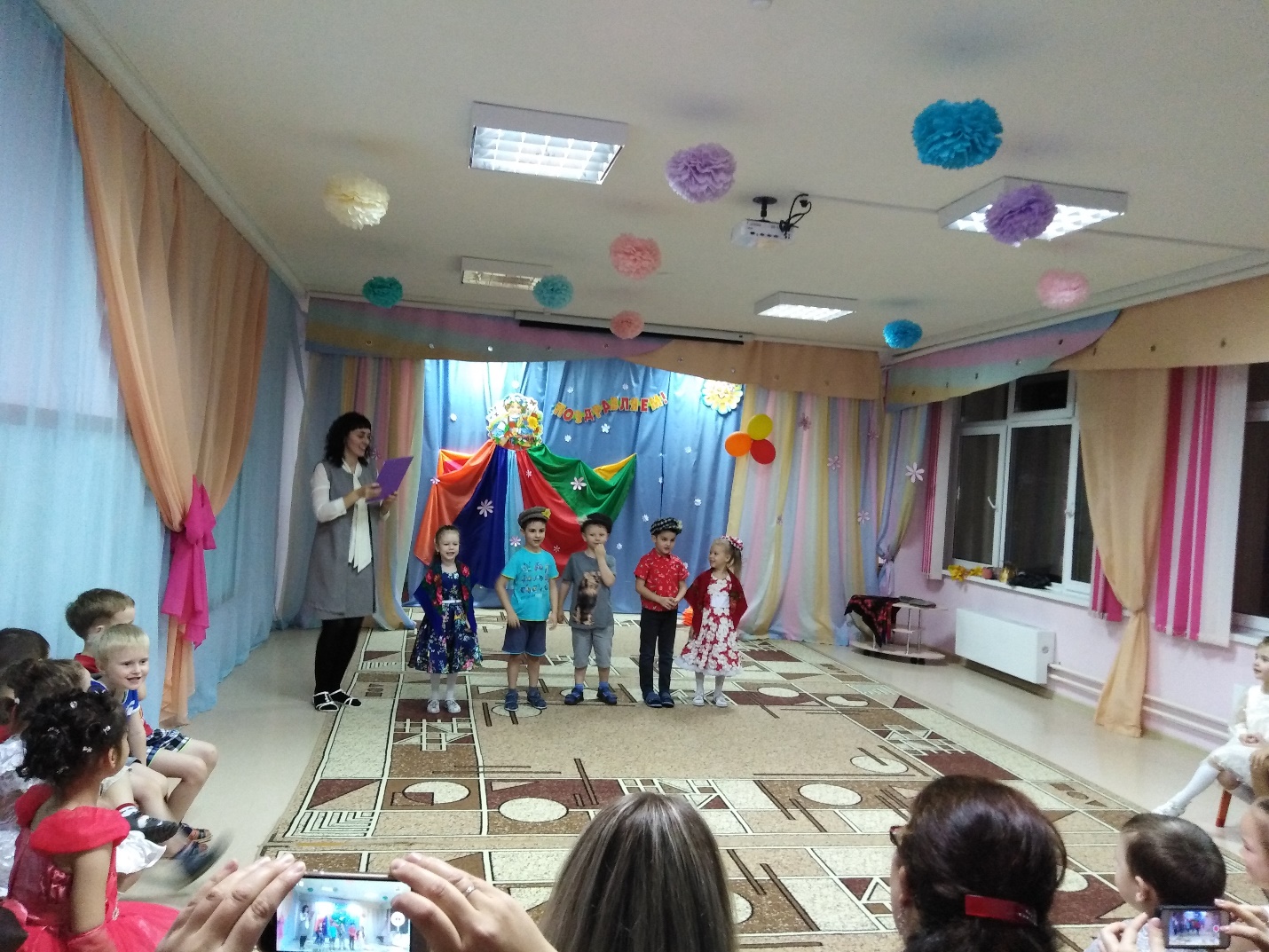 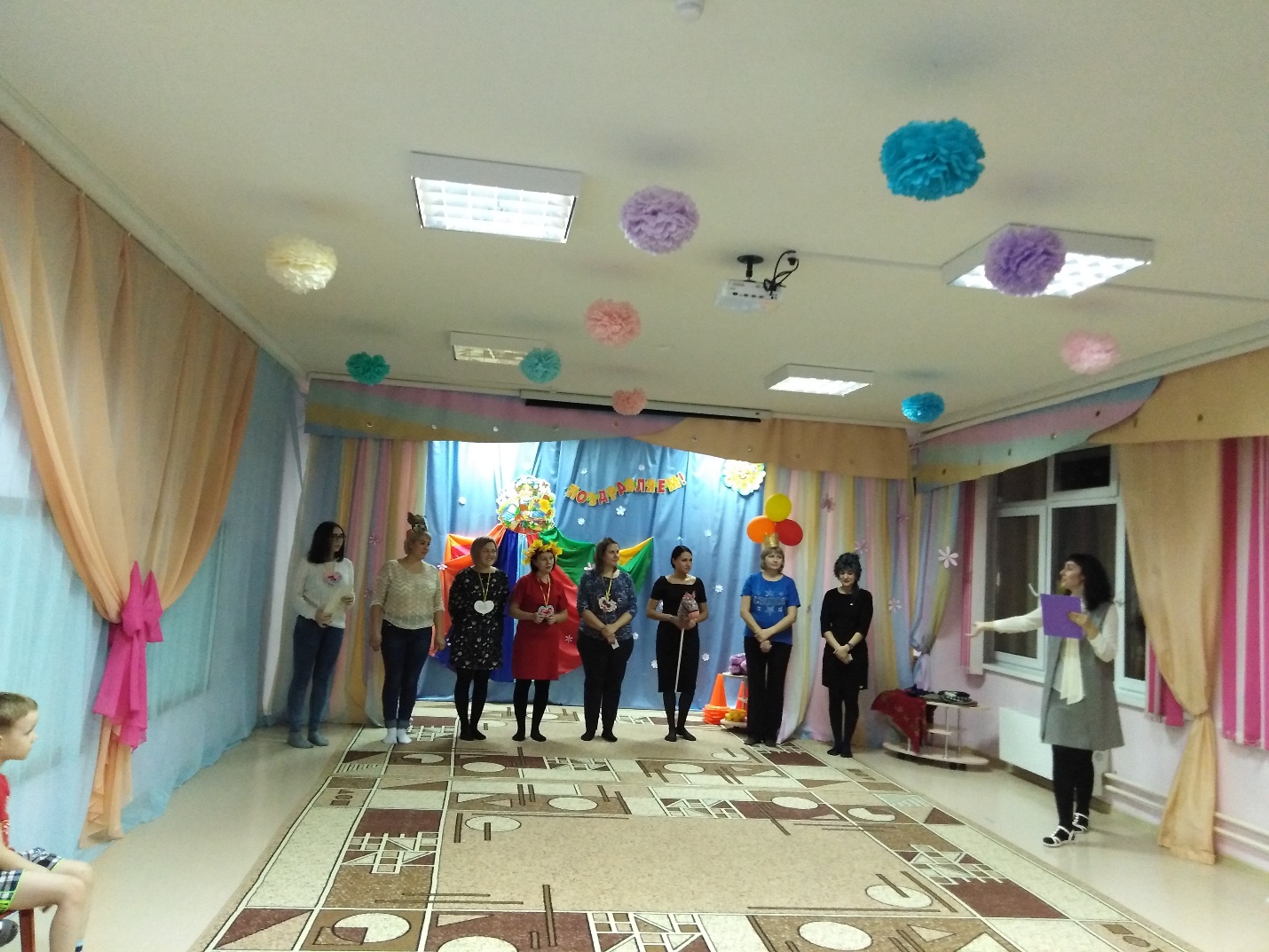 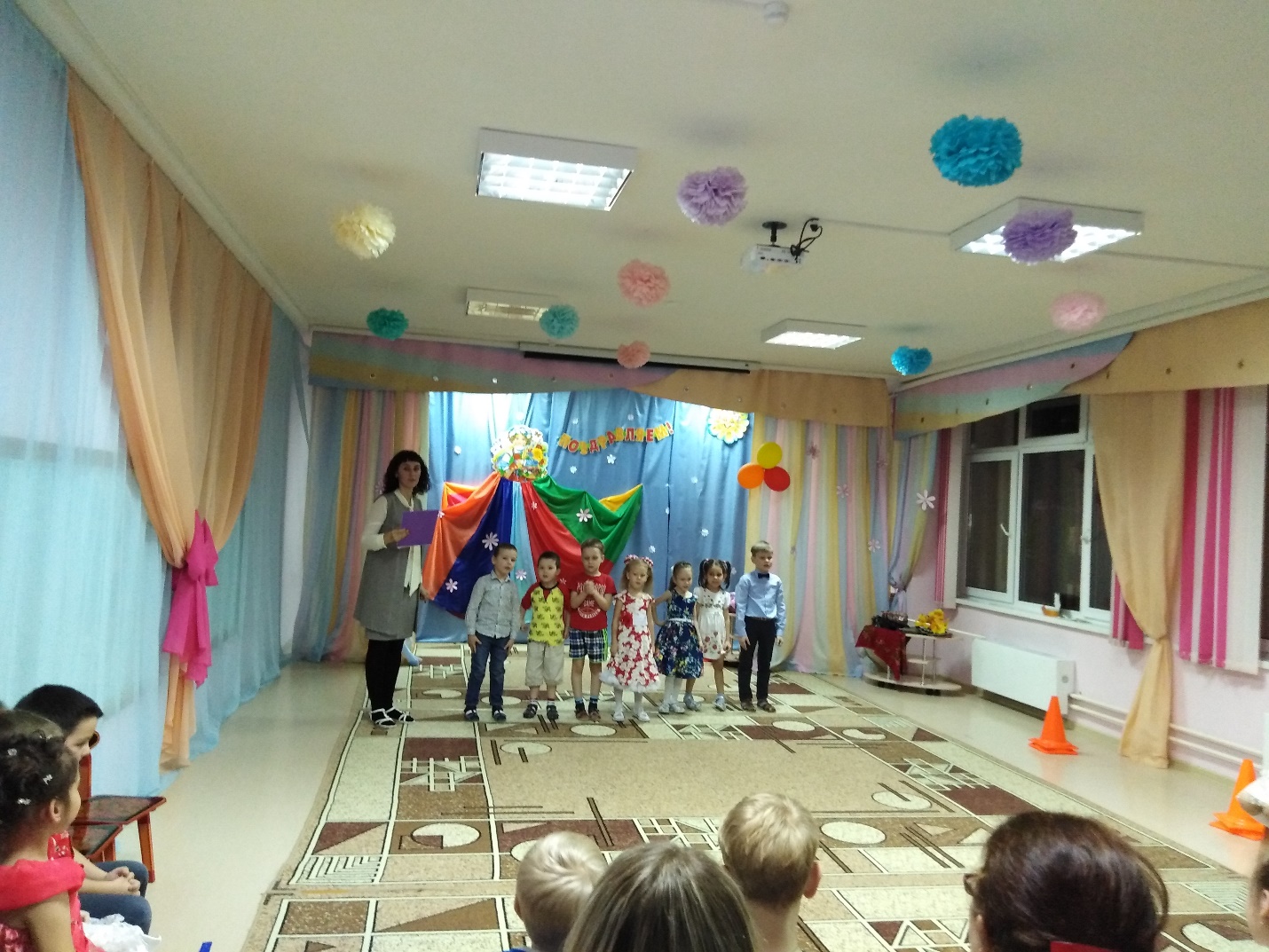 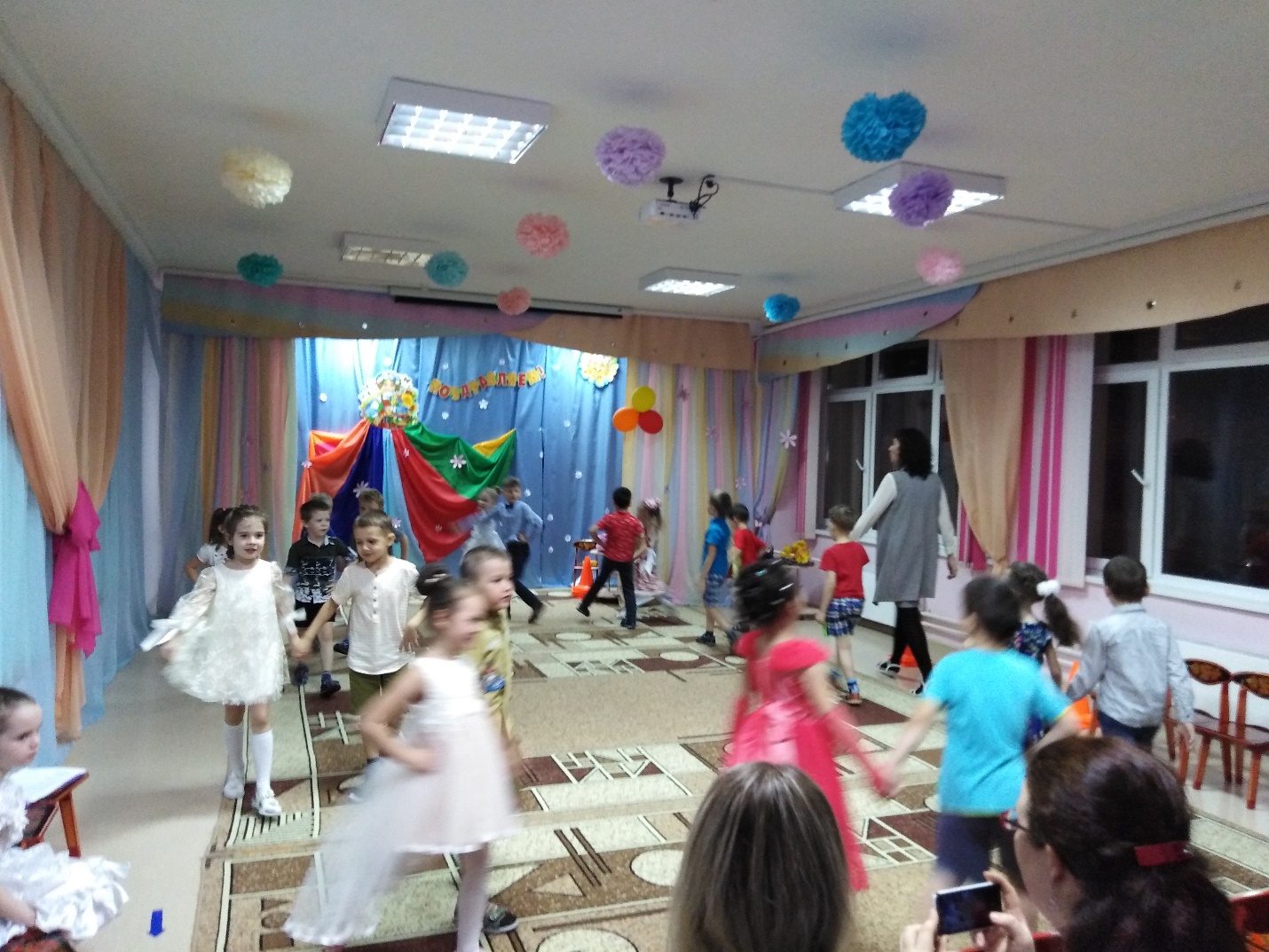 